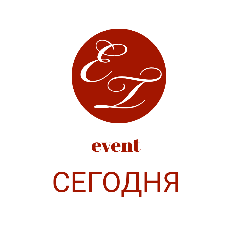 КонференцияТренды и потенциал российского сектора кибербезопасности - 202325 мая 2023 годаКраснопресненская, 12 | Конгресс-Центр ЦМТ, зал Двина | Москва___________________________________________________________________________Российский рынок кибербезопасности, по мнению экспертов, находится в выгодном положении. Отечественные производители уже давно предлагают компаниям локальные решения практически в любом технологическом классе. Довольно строгие стандарты и политика государства в этой области заложили фундамент в сегменте кибербезопасности, в результате чего на мировом рынке уже давно работают конкурентоспособные российские производители. 2023 год объявлен “Годом наставничества”, потому особенно важно рассмотреть цифровые вызовы с учетом реальных запросов государства и бизнеса. Реализация направления технологического суверенитета Российской Федерации возможна исключительно при правильном подходе формирования кадров и их подготовки на федеральном, региональном и муниципальном уровнях.С точки зрения бизнеса, кибербезопасность – это не только технологии и методы, а в большей степени проценты бюджета и конкретные суммы, которые необходимо выделять для поддержания высокого уровня защищенности бизнес-процессов. Становится популярным комплексный подход к безопасности, который затрагивает как программный уровень, так и уровень взаимодействий и регламентов. О том, какой подход будет доминирующим в ближайшем будущем 25 мая 2023 года на площадке центра конференций “Сегодня” в рамках конференции “Тренды и потенциал российского сектора кибербезопасности - 2023” расскажут эксперты в сфере отечественного сектора  кибербезопасности. Представители бизнеса обсудят актуальные вопросы, представят практики использования нововведений и определят точки роста.Ключевые тематические блоки программы:Вопросы импортозамещения, кадрового наполнения и государственного регулирования отрасли. Новые технологии: ключевые ИТ-тренды 2023 года. Современные подходы и способы: как использовать и защищать данные в период турбулентности?Кибер-устойчивость организаций, защита инфраструктуры от массовых и целевых атак - построение стратегии, киберучения, выбор надежных решений для ИБ в цифровую эпоху.Особенности подготовки кадров в условиях цифровой неопределенности: от кибер-рисков до реальных цифровых продуктов.Формат: выступление спикеров с докладами, вопрос-ответ, живая дискуссия.Аудитория: эксперты в области кибербезопасности, представители профильных ассоциаций, научных объединений и ИИ, директора по безопасности, директора по развитию, финансовые и коммерческие директора, IT-специалисты, разработчики и интеграторы решений.–Программа и регистрация на сайте конференции>>>*промокод на скидку при регистрации 20% СЕГОДНЯ20** для представителей министерств и ведомств, научных сотрудников, преподавателей и студентов профильных ВУЗов специальные условия участия.Организатор: центр конференций “Сегодня” По вопросам регистрации: +7 (983) 620 17 88 cc@eventtoday.biz  Работа с информационными партнерами и аккредитация СМИ: Елена Кокунова e.kokunova@eventtoday.biz  С мерами, которые предпринимает Организатор в связи с угрозой распространения вирусных инфекций, вы можете ознакомиться по ссылке